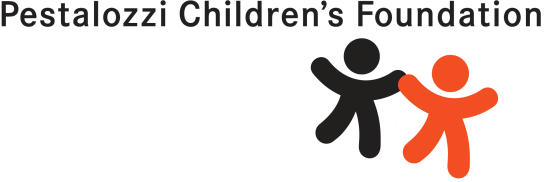 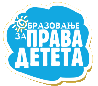 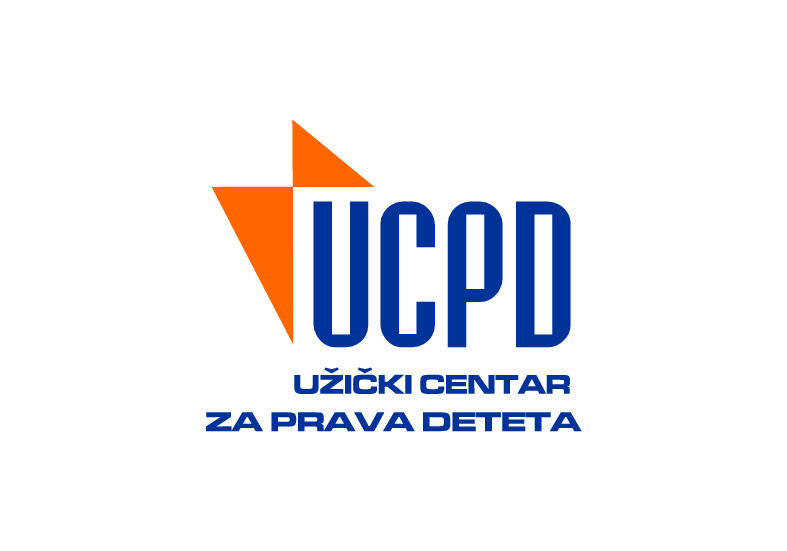 Напомена:ЛитератураИнтеракција ученика и наставника до сложених задатака у математици – Јован Ћуковић и Миланко БабићДодатна настава математике у вишим разредима основне школе – ДМС (подружница математичара Ваљево)Кратак водич кроз права детета/ученика у образовном систему - Марија ПетровићЗакон о ратификацији конвенције Уједињених нација о правима детета ("Сл. лист СФРЈ - Међународни уговори", бр. 15/90 и "Сл. лист СРЈ -Међународни уговори", бр. 4/96 и 2/97)Закон о основама система образовања и васпитања ( „Сл. Гласник РС“, бр. 72/2009, 52/2013), задаци.Приручник – права детета у образовном систему Приредиле: Милена Голић Ружић,  Јелена Жунић – Цицварић и Марија ПетровићУџбеник математике за 7 и 8 разред издавачке куће Герундијум - Синиша Јешић, Драгица Мишић и Наташа Бабачев.Интерактивни приказ наставних садржаја математике за други циклус основног образовања коришћењем програмског пакета геогебре- мастер рад Драгана Петровић, Математички факултет Београд 2012. год.И математичарке су жене Владимир Стојановић Математископ Београд 2004 Фотографије коришћене у презентацији су преузете са интернетаОпшти подаци о наставној јединициОпшти подаци о наставној јединициОпшти подаци о наставној јединициПредметПредметМатематика Назив наставне јединицеНазив наставне јединицеУчиш матиш да себе и друге схватишилиМатематика као покретач мисаоног и емоционалног процеса код ученикаРазредРазредVIIIАутор наставне јединицеАутор наставне јединицеДушица МарковићШколаШколаОШ „Стефан Немања“Тип часаСистематизацијеСистематизацијеНаставне методеИнтегративна настава,  Коперативно учење, Интерактивна настава, Истраживачка метода, Дијалошка, монолошка, илустративна, метода писања, метода рада на тексту,  демонстративна, метода практичног рада.Интегративна настава,  Коперативно учење, Интерактивна настава, Истраживачка метода, Дијалошка, монолошка, илустративна, метода писања, метода рада на тексту,  демонстративна, метода практичног рада.Облици радаФронтални, индивидуални, рад у пару и групни радФронтални, индивидуални, рад у пару и групни радЦиљеви  Општи циљ -  Мотив - Наведена наставна јединица не постоји у оквиру стандардног плана и програма математике и произашла је из потребе наставника да личним примером, а на основу права, да одређени проценат градива може да реализује на потпуно оригиналан начин, упути своје ученике на познавање и коришћење права која су им Конвенцијом о правима детета, гарантована.Циљ часа- Разумевање и истицање значаја дечијих права у оквиру етичког кодекса наставника;- Усаглашавање познавања и поштовања  дечијих права са компетенцијама наставника;  -Анализа и истицање важности (назвала сам их „права из сенке“ која нису експлицитно дата, а сматрам их изузетно битним:Право ученика да зна зашто се у школи неки предмети сматрају базичним (основним)Право ученика да поставља питања како смисла тако и начина свог образовањаПраво ученика да тражи апсолутну истину и потпуно разумевање Право ученика да препозна дарове своје личности и да свој живот усмери ка њиховом  умножавању и неговању  - Интегрисање мишљења ученика у планирање и извођење наставних садржаја;- Имплементирање активних, интегративних и коперативних метода учења;- Разумевање вишедимензионалности и свеобухватности математичке науке ИнтелектуалноМоралноЕстетскоРадно-техничко подручје - Изградња поштеног односа у комуникације са ученицима, у циљу постизања са једне стране, ауторитета, а са друге поверења које за крајњу инстанцу има рад из љубави.Општи циљ -  Мотив - Наведена наставна јединица не постоји у оквиру стандардног плана и програма математике и произашла је из потребе наставника да личним примером, а на основу права, да одређени проценат градива може да реализује на потпуно оригиналан начин, упути своје ученике на познавање и коришћење права која су им Конвенцијом о правима детета, гарантована.Циљ часа- Разумевање и истицање значаја дечијих права у оквиру етичког кодекса наставника;- Усаглашавање познавања и поштовања  дечијих права са компетенцијама наставника;  -Анализа и истицање важности (назвала сам их „права из сенке“ која нису експлицитно дата, а сматрам их изузетно битним:Право ученика да зна зашто се у школи неки предмети сматрају базичним (основним)Право ученика да поставља питања како смисла тако и начина свог образовањаПраво ученика да тражи апсолутну истину и потпуно разумевање Право ученика да препозна дарове своје личности и да свој живот усмери ка њиховом  умножавању и неговању  - Интегрисање мишљења ученика у планирање и извођење наставних садржаја;- Имплементирање активних, интегративних и коперативних метода учења;- Разумевање вишедимензионалности и свеобухватности математичке науке ИнтелектуалноМоралноЕстетскоРадно-техничко подручје - Изградња поштеног односа у комуникације са ученицима, у циљу постизања са једне стране, ауторитета, а са друге поверења које за крајњу инстанцу има рад из љубави.Исходи (таксативно навести какве исходе очекујемо после наведених активности, тј. шта ће ученицисвојити/разумети/освестити/урадити после активности).Очекивани исходи: - Прихватање дозвољених облика понашања које регулишу закони, конвенције или писане и неписане моралне норме;- Активно учешће ученика у друштвеном животу школе;- Разумевање значаја и потребе усвајања и продубљивања нових знања (како би решили непознате задатке);- Оснаживање и истицање значаја познавања права и обавеза ученика ради личног учешћа у образовном процесу;- Слободно изражавање мишљења као подстицање целокупног развоја слободне личности детета;- Остваривање и реализација природом предодређених (конвенцијом гарантована) права ученика кроз  различите поступке закључивања и аргументованог мишљења.  Очекивани исходи: - Прихватање дозвољених облика понашања које регулишу закони, конвенције или писане и неписане моралне норме;- Активно учешће ученика у друштвеном животу школе;- Разумевање значаја и потребе усвајања и продубљивања нових знања (како би решили непознате задатке);- Оснаживање и истицање значаја познавања права и обавеза ученика ради личног учешћа у образовном процесу;- Слободно изражавање мишљења као подстицање целокупног развоја слободне личности детета;- Остваривање и реализација природом предодређених (конвенцијом гарантована) права ученика кроз  различите поступке закључивања и аргументованог мишљења.  Ток часа (навести сценарио наставне јединице, тј. уводне, централне и заврсне активности. Одредити и оријентациони временски оквир за активности – навести трајање активности у минутима).Уводни део часа (3'):Истаћи тему и циљ часа.Именовати тимове (нехомогене групе које у току школске године раде на различитим задацима)ЛогичариМоралистиЕстетеПрактичариКонтролна групаГлавни део часа (38'):Снага љубави и истинеНајсавршенији облик међуљудских и свих других, како вербалних тако и невербалних односа, је језик љубави. Учи се вером и надом у постојање апсолутног добра. Наш циљ је да из стања моћи не грешити пређемо у стање не моћи грешити. На том путу ка савршеној доброти руководимо се писаним и неписаним законима природе и морала.АКТИВНОСТ: Измењена „кодирана“, „бесмислена“ прича дата у сегментима грпама како би помоћу кључа открили њен изворни облик.Објаснити КЉУЧ:   Дата је реченица: Прав акваријум доноси ерозију трајних ет албатроса  Дата је шифра: 4П ППП2П  Објашњено „коришћење“ шифре (дешифровање): Права детета.Поделити текстове и шифре свакој групи понаособ:На јахти савршен и јасно изговорен језик међ узвишеним људима јесте експлозија, љиљан убав.   2П7ППП   5   3П   6  ПП  П4 Пут еликсира меденог права душа очара љубав и изнова исти немир епохе.3ПП  5 ПП  5П  П  4ППУ четири инча се вером издиже над опасном маглом уз постојање апсолутног даровитог окамењеног брата различитих аршина1ПП  2   5  П  3ПП   П   9  10  ПППППНа трци отпао магнет пут урнебесних комедија а савршеној доброти воде најлепши Алисини светови права измишљена оба важна елегантна зелена еснафа.2  ППП  3П  П1  9  7  4  ППП  5  П  3ППППГрупа - Логичари  раде Диофантов задатак (налази се у презентацији ради касније лакше анализе и дискусије). Некада су се задаци задавали у облику стихова и решавали углавном напамет. Није било једначина у данашњем облику. Диофант је први користио опште ознаке за бројеве-слова и на тај начин је први зачетник алгебре.Групе презентују резултате свог рада (логичари решење Диофантовог задатка а остале групе дешифрован текст).Контролна група: Путевима права до љубави и истинеМоралисти: Најсавршенији језик међу људима је љубав.                                                 Естете: Учи се вером и надом у постојање апсолутног добра.                             Практичари. На том путу ка савршеној доброти воде нас права и обавезе.После дешифровања коментарисати чињеницу да иза нечега што не разумемо не мора обавезно да буде и бесмислено.Истаћи потребу логичког поимања појава и дешавања у нашем окружењу. Међукорак: Истаћи запажања до којих се дошло на конференцији Унеска 1956.г. : “Математика и њен стил мишљења морају постати саставни део опште културе савременог човека тј.човека којег образују данашње школе без обзира дали ће он вршити посао који користи математику или не” Наредном активношћу у потпуности и практично укључујем ученике у саживот школе (партиципација) тиме што очекујем критички осврт на рад наставника кроз активност суђења.Једна група узима улогу критичара и износи чињенице које су присутне у раду наставника, а нису у складу са кодексом понашања наставника;Друга има супротну улогу;Контролна група преузима улогу судије;У односу према ученицима потребно је да наставници негују слободан и одговоран прилаз учењу и исказивању стеченог знања и у том циљу су дужни да задовоље највише професионалне стандарде у настави поштују личност ученика кроз однос међусобног уважавања и поверења; буду ученицима интелектуални и “емотивни” водичи и саветници ;обезбеде објективан, поуздан и уједначен систем праћења рада и оцењивања њиховог знања; пружају једнаке могућности унапређења знања које свим ученицима обезбеђује могућност за подједнак напредак. Кроз историјски део образовања воде нас две групе које су у оквиру истраживачког рада проучиле Платонову академију (једна) и лик жене математичарке (друга). Кроз њихова запажања направићемо осврт на права деце (ученика). У раду идемо и корак даље тиме што анализирамо улогу жене у образовању и васпитању кроз историјски концепт.Анализа, кроз Тимски рад „Права из сенке“ЛогичариПраво ученика да зна зашто се у школи неки предмети сматрају  базичним (основним). Постоји ли скривена суштинаПрактичариПраво ученика да поставља питање смисла свог образовања : Зашто?Окружење као центар: Какав је мој однос према природи и људима?Ја као центар : Шта мене интересује и чини срећним?Да ли је човек само практичар?На који све начин човек може да оправда своје постојање?ЕстетеПраво ученика да тражи апсолутну истину и потпуно разумевaње.Где? Како изаћи из лавиринта? Ко може да пружи добар савет?МоралистиПраво ученика да препозна дарове своје личности и да свој живот усмери ка њиховом умножавању и неговању Свако од нас је посебан.Завршни део часа (2'):Ученици издвајају кључне речи на два нивоа: љубави (нпр. математика, логика,разумевање...) и права (нпр. истина, доброта, рад...). Успешност часа проценити на основу издвојених кључних речи.Евалуација (2'): Ученици своју оцену од 1 до 5 стављају у одговарајућу „корпу“(од 5 понуђених). Уводни део часа (3'):Истаћи тему и циљ часа.Именовати тимове (нехомогене групе које у току школске године раде на различитим задацима)ЛогичариМоралистиЕстетеПрактичариКонтролна групаГлавни део часа (38'):Снага љубави и истинеНајсавршенији облик међуљудских и свих других, како вербалних тако и невербалних односа, је језик љубави. Учи се вером и надом у постојање апсолутног добра. Наш циљ је да из стања моћи не грешити пређемо у стање не моћи грешити. На том путу ка савршеној доброти руководимо се писаним и неписаним законима природе и морала.АКТИВНОСТ: Измењена „кодирана“, „бесмислена“ прича дата у сегментима грпама како би помоћу кључа открили њен изворни облик.Објаснити КЉУЧ:   Дата је реченица: Прав акваријум доноси ерозију трајних ет албатроса  Дата је шифра: 4П ППП2П  Објашњено „коришћење“ шифре (дешифровање): Права детета.Поделити текстове и шифре свакој групи понаособ:На јахти савршен и јасно изговорен језик међ узвишеним људима јесте експлозија, љиљан убав.   2П7ППП   5   3П   6  ПП  П4 Пут еликсира меденог права душа очара љубав и изнова исти немир епохе.3ПП  5 ПП  5П  П  4ППУ четири инча се вером издиже над опасном маглом уз постојање апсолутног даровитог окамењеног брата различитих аршина1ПП  2   5  П  3ПП   П   9  10  ПППППНа трци отпао магнет пут урнебесних комедија а савршеној доброти воде најлепши Алисини светови права измишљена оба важна елегантна зелена еснафа.2  ППП  3П  П1  9  7  4  ППП  5  П  3ППППГрупа - Логичари  раде Диофантов задатак (налази се у презентацији ради касније лакше анализе и дискусије). Некада су се задаци задавали у облику стихова и решавали углавном напамет. Није било једначина у данашњем облику. Диофант је први користио опште ознаке за бројеве-слова и на тај начин је први зачетник алгебре.Групе презентују резултате свог рада (логичари решење Диофантовог задатка а остале групе дешифрован текст).Контролна група: Путевима права до љубави и истинеМоралисти: Најсавршенији језик међу људима је љубав.                                                 Естете: Учи се вером и надом у постојање апсолутног добра.                             Практичари. На том путу ка савршеној доброти воде нас права и обавезе.После дешифровања коментарисати чињеницу да иза нечега што не разумемо не мора обавезно да буде и бесмислено.Истаћи потребу логичког поимања појава и дешавања у нашем окружењу. Међукорак: Истаћи запажања до којих се дошло на конференцији Унеска 1956.г. : “Математика и њен стил мишљења морају постати саставни део опште културе савременог човека тј.човека којег образују данашње школе без обзира дали ће он вршити посао који користи математику или не” Наредном активношћу у потпуности и практично укључујем ученике у саживот школе (партиципација) тиме што очекујем критички осврт на рад наставника кроз активност суђења.Једна група узима улогу критичара и износи чињенице које су присутне у раду наставника, а нису у складу са кодексом понашања наставника;Друга има супротну улогу;Контролна група преузима улогу судије;У односу према ученицима потребно је да наставници негују слободан и одговоран прилаз учењу и исказивању стеченог знања и у том циљу су дужни да задовоље највише професионалне стандарде у настави поштују личност ученика кроз однос међусобног уважавања и поверења; буду ученицима интелектуални и “емотивни” водичи и саветници ;обезбеде објективан, поуздан и уједначен систем праћења рада и оцењивања њиховог знања; пружају једнаке могућности унапређења знања које свим ученицима обезбеђује могућност за подједнак напредак. Кроз историјски део образовања воде нас две групе које су у оквиру истраживачког рада проучиле Платонову академију (једна) и лик жене математичарке (друга). Кроз њихова запажања направићемо осврт на права деце (ученика). У раду идемо и корак даље тиме што анализирамо улогу жене у образовању и васпитању кроз историјски концепт.Анализа, кроз Тимски рад „Права из сенке“ЛогичариПраво ученика да зна зашто се у школи неки предмети сматрају  базичним (основним). Постоји ли скривена суштинаПрактичариПраво ученика да поставља питање смисла свог образовања : Зашто?Окружење као центар: Какав је мој однос према природи и људима?Ја као центар : Шта мене интересује и чини срећним?Да ли је човек само практичар?На који све начин човек може да оправда своје постојање?ЕстетеПраво ученика да тражи апсолутну истину и потпуно разумевaње.Где? Како изаћи из лавиринта? Ко може да пружи добар савет?МоралистиПраво ученика да препозна дарове своје личности и да свој живот усмери ка њиховом умножавању и неговању Свако од нас је посебан.Завршни део часа (2'):Ученици издвајају кључне речи на два нивоа: љубави (нпр. математика, логика,разумевање...) и права (нпр. истина, доброта, рад...). Успешност часа проценити на основу издвојених кључних речи.Евалуација (2'): Ученици своју оцену од 1 до 5 стављају у одговарајућу „корпу“(од 5 понуђених). Елементи права детета у наставној јединици Партиципација ученика у образовном процесу;Активно укључивање ученика у разумевање неопходности проучавања базичних наука; Предочавање могућности личног избора наставног садржаја који могу и желе да предложе наставнику;Право на потпуно и смислено вођење образовног процеса од стране наставника ментора;Право на питања;Право на систематично и целовито образовање које даје одговор на постојања апсолутне истине;Право на поштовање етике и морала у односу : наставник – ученик и ученик – ученик;Право да буду другачији и да следе свој сензибилитет.Партиципација ученика у образовном процесу;Активно укључивање ученика у разумевање неопходности проучавања базичних наука; Предочавање могућности личног избора наставног садржаја који могу и желе да предложе наставнику;Право на потпуно и смислено вођење образовног процеса од стране наставника ментора;Право на питања;Право на систематично и целовито образовање које даје одговор на постојања апсолутне истине;Право на поштовање етике и морала у односу : наставник – ученик и ученик – ученик;Право да буду другачији и да следе свој сензибилитет.Материјал  Наставни листићи-карактеристике појединих група :Контролна групаЗадатак Пут еликсира меденог права душа очара љубав и изнова исти немир епохе.            3ПП  5 ПП  5П  П  4ППЛОГИЧАРИ         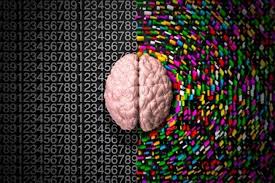 Интелектуално подручје – Интелектуално оспособљавање ученика подразумева се развијање умних способности, пажње, посматрања, извођење мисаоних операција, логичко закључивање, поседовање интуиције, маштање и памћење. Задатак  Диофантов задатакДиофантов задатак Некада су се задаци задавали у облику стихова и решавали углавном напамет. Није било једначина у данашњем облику.Диофант је први користио опште ознаке за бројеве-слова и на тај начин је први зачетник алгебре.Овај Диофанта покрива гроб-о велико чудо!Споменик казује само сам колико живљаше он.      Бог му шестину дадае живота у детињству живети.А дванаестину да маљава лица му бите.      Затим му седмину дода и запали венчану луч му.      А иза година пет да му те роди се син.      Јао љубљено чедо, ал јадно! Када живота       Очева наврши по , узе га страхотни Ад.      Четири лета иза тог у тузи се тешио својој,      Мудрости напокон крај , дође живота му тада. МОРАЛИСТИ         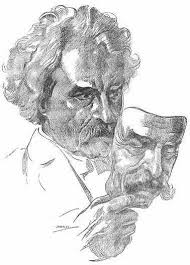 Морално подручје – Наставом математике васпитно се делује на формирање моралних врлине које поседује личност јаког карактера,позитивних особина и воље ученика. Бављење математиком развија код ученика истрајност, упорност, стрпљење, систематичност, самоконтролу, педантност,дисциплинованостЗадатак На јахти савршен и јасно изговорен језик међ узвишеним људима јесте експлозија, љиљан убав.               2П7ППП   5   3П   6  ПП  П4 ЕСТЕТЕ                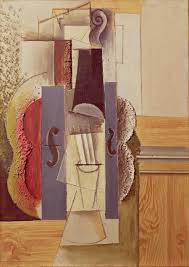 Естетско подручје – продубљује спознају и утиче на формирање укуса. Обојено естетским и емоционалним тоновима, математика код ученика развија смисао за симетрију, хармонију, прецизност, јасноћу и друго, а све су то елементи лепог.1. ЗадатакУ четири инча се вером издиже над опасном маглом уз постојање апсолутног даровитог окамењеног брата различитих аршина            1ПП  2   5  П  3ПП   П   9  10  ППППППРАКТИЧАРИ     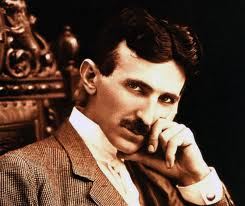 Радно техничко подручје- радно техничка оспособљеност ученика кроз наставу математике је вишеструко: развија позитиван однос према раду, формира практичне способности, вештине и навике које су неопходне за конкретну делатност. 1 ЗадатакНа трци отпао магнет пут урнебесних комедија а савршеној доброти воде најлепши Алисини светови права измишљена оба важна елегантна зелена еснафа.            2  ППП  3П  П1  9  7  4  ППП  5  П  3ППППКЉУЧ за дешифровање првог задатка:   Прав акваријум доноси ерозију трајних ет албатроса  4П ППП2П  Права дететаГРУПА - БРАНИТЕЉИпоштују личност ученика кроз однос међусобног уважавања и поверења; буду ученицима интелектуални и “емотивни” водичи и саветници ;обезбеде објективан, поуздан и уједначен систем праћења рада и оцењивања њиховог знања ; пружају једнаке могућности унапређења знања које свим ученицима обезбеђује могућност за подједнак напредак. ГРУПА – КРИТИЧАРИ  не поштују личност ученика кроз однос међусобног уважавања и поверења;нису ученицима интелектуални и “емотивни” водичи и саветници ;не обезбеђују објективан, поуздан и уједначен систем праћења рада и оцењивања њиховог знања; не пружају једнаке могућности унапређења знања које свим ученицима обезбеђује могућност за подједнак напредак. ГРУПААтинска школа –Платонова АкадемијаГРУПА     И математичарке су женеНаставни листићи за групни рад дешифровањаПутем права до љубави и истине Најсавршенији језик међу људима је љубав.Учи се вером и надом у постојање апсолутног добра.На том путу ка савршеној доброти воде нас права и одговорности.“Права из сенке”Право ученика да поставља питања смисла свог образовањаПраво ученика да зна зашто се у школи неки предмети сматрају базичним (основним)Право ученика да тражи апсолутну истину и потпуно разумевање Право ученика да препозна дарове своје личности и да свој живот усмери ка њиховом  умножавању и неговању  Наставни листићи-карактеристике појединих група :Контролна групаЗадатак Пут еликсира меденог права душа очара љубав и изнова исти немир епохе.            3ПП  5 ПП  5П  П  4ППЛОГИЧАРИ         Интелектуално подручје – Интелектуално оспособљавање ученика подразумева се развијање умних способности, пажње, посматрања, извођење мисаоних операција, логичко закључивање, поседовање интуиције, маштање и памћење. Задатак  Диофантов задатакДиофантов задатак Некада су се задаци задавали у облику стихова и решавали углавном напамет. Није било једначина у данашњем облику.Диофант је први користио опште ознаке за бројеве-слова и на тај начин је први зачетник алгебре.Овај Диофанта покрива гроб-о велико чудо!Споменик казује само сам колико живљаше он.      Бог му шестину дадае живота у детињству живети.А дванаестину да маљава лица му бите.      Затим му седмину дода и запали венчану луч му.      А иза година пет да му те роди се син.      Јао љубљено чедо, ал јадно! Када живота       Очева наврши по , узе га страхотни Ад.      Четири лета иза тог у тузи се тешио својој,      Мудрости напокон крај , дође живота му тада. МОРАЛИСТИ         Морално подручје – Наставом математике васпитно се делује на формирање моралних врлине које поседује личност јаког карактера,позитивних особина и воље ученика. Бављење математиком развија код ученика истрајност, упорност, стрпљење, систематичност, самоконтролу, педантност,дисциплинованостЗадатак На јахти савршен и јасно изговорен језик међ узвишеним људима јесте експлозија, љиљан убав.               2П7ППП   5   3П   6  ПП  П4 ЕСТЕТЕ                Естетско подручје – продубљује спознају и утиче на формирање укуса. Обојено естетским и емоционалним тоновима, математика код ученика развија смисао за симетрију, хармонију, прецизност, јасноћу и друго, а све су то елементи лепог.1. ЗадатакУ четири инча се вером издиже над опасном маглом уз постојање апсолутног даровитог окамењеног брата различитих аршина            1ПП  2   5  П  3ПП   П   9  10  ППППППРАКТИЧАРИ     Радно техничко подручје- радно техничка оспособљеност ученика кроз наставу математике је вишеструко: развија позитиван однос према раду, формира практичне способности, вештине и навике које су неопходне за конкретну делатност. 1 ЗадатакНа трци отпао магнет пут урнебесних комедија а савршеној доброти воде најлепши Алисини светови права измишљена оба важна елегантна зелена еснафа.            2  ППП  3П  П1  9  7  4  ППП  5  П  3ППППКЉУЧ за дешифровање првог задатка:   Прав акваријум доноси ерозију трајних ет албатроса  4П ППП2П  Права дететаГРУПА - БРАНИТЕЉИпоштују личност ученика кроз однос међусобног уважавања и поверења; буду ученицима интелектуални и “емотивни” водичи и саветници ;обезбеде објективан, поуздан и уједначен систем праћења рада и оцењивања њиховог знања ; пружају једнаке могућности унапређења знања које свим ученицима обезбеђује могућност за подједнак напредак. ГРУПА – КРИТИЧАРИ  не поштују личност ученика кроз однос међусобног уважавања и поверења;нису ученицима интелектуални и “емотивни” водичи и саветници ;не обезбеђују објективан, поуздан и уједначен систем праћења рада и оцењивања њиховог знања; не пружају једнаке могућности унапређења знања које свим ученицима обезбеђује могућност за подједнак напредак. ГРУПААтинска школа –Платонова АкадемијаГРУПА     И математичарке су женеНаставни листићи за групни рад дешифровањаПутем права до љубави и истине Најсавршенији језик међу људима је љубав.Учи се вером и надом у постојање апсолутног добра.На том путу ка савршеној доброти воде нас права и одговорности.“Права из сенке”Право ученика да поставља питања смисла свог образовањаПраво ученика да зна зашто се у школи неки предмети сматрају базичним (основним)Право ученика да тражи апсолутну истину и потпуно разумевање Право ученика да препозна дарове своје личности и да свој живот усмери ка њиховом  умножавању и неговању  